DOSSIER D'INSCRIPTION JSC ARTS MARTIAUX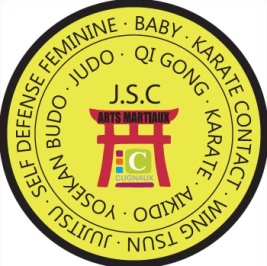 NOM : PRENOM : PIECES A FOURNIR :Fiche d’inscription dûment remplie,Photo,Règlement : Il est du dans son intégralité à l’inscription ; un échelonnement de l’encaissement des chèques pourra être envisagé.Certificat médical : Reportez vous à la fiche explicative disponible sur notre site.AUTORISATIONS :MINEURS: Je soussigné(e) , représentant(e) légal(e) 
de Autorise les responsables du club (professeurs ou membres du bureau de la JSC Arts Martiaux ) à prendre en cas d'accident sérieux dans la pratique du sport (Cours, Stage, Compétition) ou lors de sorties organisées par le club, TOUTE décision d'ordre médicale en mes lieux et place s'il leur est impossible de me joindre en temps voulu. J'ai fourni à l'inscription un certificat médical avec la mention « apte à la pratique du  ».Autorise / n'autorise pas la prise de vue ou de film de mon enfant et leur diffusion dans la presse et/ou les réseaux sociauxSignature :MAJEURS :J'autorise / Je n'autorise pas la prise de vue ou de film de ma personne et leur diffusion dans la presse et/ou les réseaux sociauxSignature :PERSONNES CONCERNEES :Je certifie avoir répondu NON à l'ensemble du questionnaire santé.Signature :REGLEMENT INTERIEUR :Il est disponible sur notre site internet et affiché dans nos locaux. Copie fournie sur demande.J'ai pris connaissance du règlement intérieur du club des Arts Martiaux de Cugnaux et dégage le club de toute responsabilité en cas de non-respect du dit règlement.A Cugnaux, le : Signature précédée de la mention « Lu et Approuvé » :
Souhaitez-vous ajouter un don(*) à JSC Arts Martiaux en plus de votre inscription ?  
                    □ Non     □ Oui (précisez le montant : ............ € )
(*) Un don permet la délivrance d'un Cerfa "Dons aux associations" ouvrant droit à une réduction sur le revenu égale à 66 % du montant du don. Partie réservée à l’administration :REGLEMENT (à remplir par la JSC Arts Martiaux)  : Somme due :			Donnant accès aux cours de :Mode de règlement :    	Chèques    /    Espèces     /  Coupon sport   /   Autres   Montants :   		    ………….    /         ………….    /          ………….      /       …………. DON :  Mode de règlement :    	Chèques    /    Espèces     / Autres   Montants :   		    ………….    /         ………….    /       …………. DISCIPLINE :DATE DE NAISSANCE : SEXE : ADRESSE : CP / VILLE :   CEINTURE : Tél : Tél en cas d'urgence : Mail :Si écriture manuscrite, merci d’écrire en majusculesDate saisie licence : …………………..  Saisie Asso Connect Date certificat médical : ………………  Adhérent Cugnalais Dossiers liés…………………………………………………………………………………………………………………………………………………………………………Paiement par chèquePaiement par chèquePaiement « Autres »Paiement « Autres »N° chèqueMontant chèqueType de paiementMontant paiement……………………….……………………….……………………….……………………….……………………….……………………….……………………….……………………….……………………….……………………….……………………….……………………….……………………….……………………….……………………….……………………….Montant total :……………………………………………………………………………………